В ХОЗЯЙСТВАХ КИЗИЛЮРТОВСКОГО РАЙОНА ПОЛНЫМ ХОДОМ ИДЕТ ЗИМОВКА СКОТАВСЕ НОВОСТИ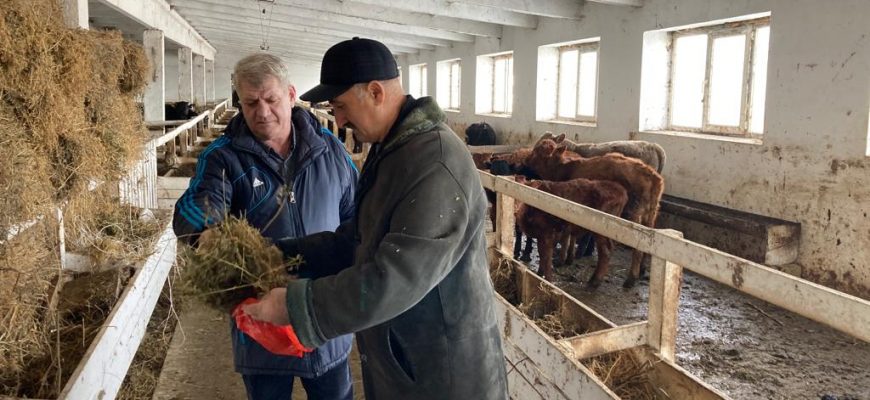 23 декабря начальник Управления сельского хозяйства Кизилюртовского района Али Камилов  и главный агроном УСХ Магомед Омаров посетили ряд сельхозпредприятий, чтобы на месте ознакомиться с текущей ситуацией.КФХ «Мурад» является одним из успешных хозяйств в районе. Глава хозяйства Исламхан Абасов в беседе с работниками УСХ  рассказал, что в  хозяйстве 520 голов коров, 321 теленок. Для зимовки скота заготовлено сено(400 тонн) и комбикорма (500 тонн).Комментируя общий итог смотра, работники УСХ отметили, что все хозяйства района к зимнему сезону готовы, существенных нарушений не выявлено.При этом начальник УСХ Али Камилов  подчеркнул, что зимовка скота — ответственный период, ведь ее необходимо провести так, чтобы не снизить продуктивность животноводства и не допустить сокращения поголовья, обеспечив при этом сохранность полученного приплода.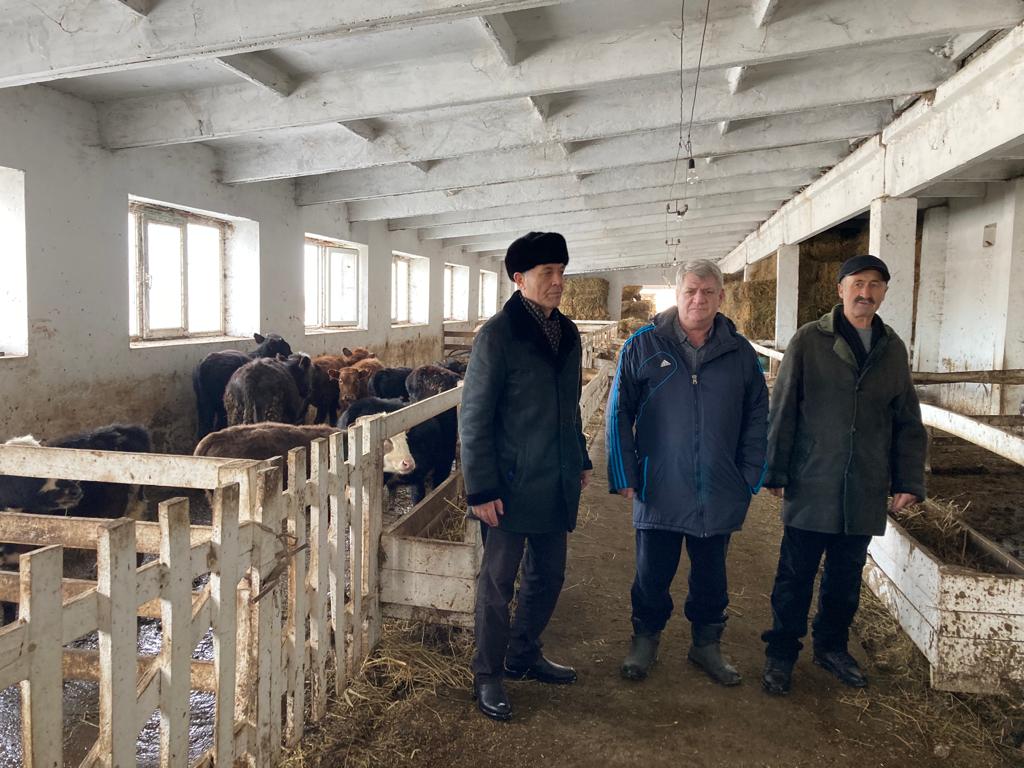 